УКРАЇНА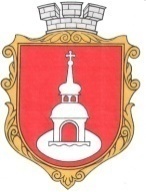 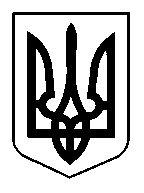 ПЕРЕЯСЛАВСЬКА  МІСЬКА РАДАVIIІ CКЛИКАННЯР І Ш Е Н Н Явід «19» серпня 2021 року						       № 01-14-VIIIПро внесення змін до Положення про звання «Почесний житель Переяславської громади», затверджене рішення Переяславської міської радивід 20.05.2021 № 08-10-VIIIВідповідно до статті 2.2.3 глави 2.2. Статуту територіальної громади міста Переяслава-Хмельницького, затвердженого рішенням Переяслав-Хмельницької міської ради від 15.07.1999 № 03-10/ХХІІІ, рішення Переяславської міської ради від 20.05.2021 № 08-10-VIII «Про затвердження Положення про звання «Почесний житель Переяславської громади», враховуючи пропозицію експертної ради з присвоєння звання «Почесний житель Переяславської громади» (протокол засідання від 26.07.2021 року), керуючись ст. 25 Закону України «Про місцеве самоврядування в Україні», міська рада ВИРІШИЛА:Доповнити розділ V «Права та пільги громадян, яким присвоєно Звання» Положення про звання «Почесний житель Переяславської громади», затверджене рішення Переяславської міської ради від 20.05.2021 № 08-10-VIII, пунктом 5.6. у такій редакції:«5.6. У випадку складних життєвих обставин громадянам, яким присвоєно Звання, можуть надаватися соціальні послуги по догляду.»Відповідальність за виконання цього рішення покласти на заступника міського голови з питань діяльності виконавчих органів ради Степаненко О.С.Контроль за виконанням цього рішення покласти на постійну депутатську комісію з питань регламенту, депутатської етики, контролю за виконанням рішень Ради, співпраці з органами самоорганізації населення, законності та правопорядку, запобігання і протидії корупції, охорони прав і законних інтересів громадян.Міський голова                                                                                        В.САУЛКОАВТОР ПРОЕКТУ:ГОЛОВНИЙ СПЕЦІАЛІСТ ВІДДІЛУ З ПИТАНЬ ОРГАНІЗАЦІЙНО-ІНФОРМАЦІЙНОЇ РОБОТИ ТА КОМП’ЮТЕРНОГО ЗАБЕЗПЕЧЕННЯ ВИКОНАВЧОГО КОМІТЕТУ ПЕРЕЯСЛАВСЬКОЇ МІСЬКОЇ РАДИ_____________ І. СКОРБАЧ      (дата, підпис)ПОГОДЖЕНО:СЕКРЕТАР МІСЬКОЇ РАДИ_____________ Л. ОВЕРЧУК         (дата, підпис)ЗАСТУПНИК МІСЬКОГО ГОЛОВИ_____________ О. СТЕПАНЕНКО   (дата, підпис)НАЧАЛЬНИК ЮРИДИЧНОГО ВІДДІЛУ ВИКОНАВЧОГО КОМІТЕТУ ПЕРЕЯСЛАВСЬКОЇ МІСЬКОЇ РАДИ____________ А. НИКИФОРЕНКО (дата, підпис)НАЧАЛЬНИКВІДДІЛУ З ПИТАНЬ ОРГАНІЗАЦІЙНО-ІНФОРМАЦІЙНОЇ РОБОТИ ТА КОМП’ЮТЕРНОГО ЗАБЕЗПЕЧЕННЯ ВИКОНАВЧОГО КОМІТЕТУ ПЕРЕЯСЛАВСЬКОЇ МІСЬКОЇ РАДИ_____________ В. КОВАЛЕНКО     (дата, підпис)